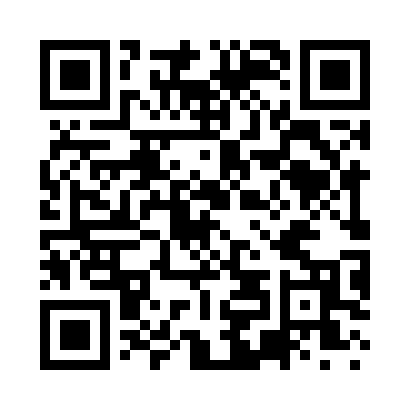 Prayer times for Wheat, West Virginia, USAMon 1 Jul 2024 - Wed 31 Jul 2024High Latitude Method: Angle Based RulePrayer Calculation Method: Islamic Society of North AmericaAsar Calculation Method: ShafiPrayer times provided by https://www.salahtimes.comDateDayFajrSunriseDhuhrAsrMaghribIsha1Mon4:235:591:265:248:5410:302Tue4:245:591:275:248:5410:293Wed4:246:001:275:248:5410:294Thu4:256:001:275:248:5310:295Fri4:266:011:275:248:5310:286Sat4:276:021:275:258:5310:287Sun4:286:021:275:258:5210:278Mon4:286:031:285:258:5210:269Tue4:296:031:285:258:5210:2610Wed4:306:041:285:258:5110:2511Thu4:316:051:285:258:5110:2412Fri4:326:061:285:258:5010:2413Sat4:336:061:285:258:5010:2314Sun4:346:071:285:258:4910:2215Mon4:356:081:285:258:4910:2116Tue4:366:091:295:258:4810:2017Wed4:386:091:295:258:4810:1918Thu4:396:101:295:258:4710:1819Fri4:406:111:295:248:4610:1720Sat4:416:121:295:248:4510:1621Sun4:426:131:295:248:4510:1522Mon4:436:131:295:248:4410:1423Tue4:446:141:295:248:4310:1324Wed4:466:151:295:248:4210:1225Thu4:476:161:295:238:4110:1026Fri4:486:171:295:238:4110:0927Sat4:496:181:295:238:4010:0828Sun4:516:191:295:238:3910:0629Mon4:526:201:295:228:3810:0530Tue4:536:201:295:228:3710:0431Wed4:546:211:295:228:3610:02